Раздаточный материалРисунок 1 – Организационная структура ООО «Чита-Гермес»Рисунок 2 – Динамика активов ООО «Чита-Гермес» в 2018–2020 гг., тыс. руб.Рисунок 3 – Динамика коэффициента автономии и текущей ликвидности в ООО «Чита-Гермес» в 2018–2020 гг.Рисунок 4 – Динамика выручки и чистой прибыли ООО «Чита-Гермес» в 2018–2020 гг., тыс. руб.Рисунок 5 – Динамика рентабельности продаж ООО «Чита-Гермес» в 2018–2020 гг., %Рисунок 6 – Динамика рентабельности собственного капитала и рентабельности активов ООО «Чита-Гермес» в 2018–2020 гг., %Рисунок 7 – Структура бухгалтерской службы ООО «Чита-Гермес»Рисунок 8 – Синтетические счета учета денежных средств в ООО «Чита-Гермес»Рисунок 9 – Документооборот по кассовым операциям в ООО «Чита-Гермес»Рисунок 10 – Фактический и плановый лимит денежных средств в кассе ООО «Чита-Гермес» в 2018–2020 гг., тыс. руб.Таблица 1 – Бухгалтерские проводки по учету наличных денежных средств в ООО «Чита-Гермес» в марте 2021 годаРисунок 11 – Схема движения денежных средств на расчетном счете ООО «Чита-Гермес»Таблица 2 – Бухгалтерские записи по учету денежных средств на расчетных счетах ООО «Чита-Гермес» в марте 2021 годаТаблица 3 – Состав и структура активов ООО «Чита-Гермес» в 2018–2020 гг.Таблица 4 – Состав и структура денежных средств ООО «Чита-Гермес» в 2018–2020 гг.Таблица 5 – Изменение денежных потоков ООО «Чита-Гермес» в 2018–2020 гг.Таблица 6 – Группировка активов по уровню ликвидности ООО «Чита-Гермес» в 2018–2020 гг.Таблица 7 – Группировка пассивов по степени срочности в ООО «Чита-Гермес» в 2018–2020 гг.Таблица 8 – Ликвидность бухгалтерского баланса ООО «Чита-Гермес» в 2018–2020 гг.Таблица 9 – Показатели ликвидности деятельности ООО «Чита-Гермес» в 2018–2020 гг.Рисунок 12 – Проблемы и недостатки бухгалтерского учета и анализа денежных средств в ООО «Чита-Гермес»Рисунок 13 – Мероприятия по совершенствованию учета и контроля денежных средств в ООО «Чита-Гермес»Рисунок 14 – Документооборота по учету денежных средств на расчетном счетеТаблица 16 – Характеристики факторинга АО Банк «НФК»Рисунок 16 – Прогноз изменения показателей ликвидности ООО «Чита-Гермес» в результате реализации мероприятий по совершенствованиюДата операцииХозяйственная операцияДебет Кредит Сумма, руб. 03.03.2021Поступили в кассу денежные средства от покупателей и заказчиков50621250005.03.2021Поступили денежные средства в кассу с расчетного счета на хозяйственные нужды50512300012.03.2021Поступил в кассу остаток неизрасходованного аванса5071287014.03.2021Выдан из кассы аванс на командировочные расходы71501830017.03.2021В результате инвентаризации выявлена недостача денежных средств в кассе945024025.03.2021Поступили в кассу средства на возмещение выявленной недостачи5073240Дата операцииХозяйственная операцияДебет Кредит Сумма, руб. 01.03.2021Зачислена на расчетный счет выручка от продажи товаров516231000004.03.2021Зачислен на расчетный счет краткосрочный кредит банка516618000005.03.2021Отправлены денежные средства в кассу с расчетного счета на хозяйственные нужды50512300011.03.2021Перечислено с расчетного счета заработная плата работникам705121840011.03.2021Перечислены с расчетного счета страховые взносы 69513474018.03.2021Перечислены с расчетного счета налоги68511143023.03.2021Перечислено с расчетного счета за погашение задолженности за электроэнергию765111200Наименование показателя2018 год2018 год2019 год2019 год2020 год2020 годИзменение (2020-2018)Изменение (2020-2018)Наименование показателятыс. руб.%тыс. руб.%тыс. руб.%тыс. руб.%Основные средства7707959,97439369,81333713,6-63742-46,3Итого внеоборотные активы7707959,97439369,81333713,6-63742-46,3Запасы29632,312691,217661,8-1197-0,5Налог на добавленную стоимость по приобретенным ценностям49133,849134,649135,001,2Дебиторская задолженность4251833,12544523,97762179,43510346,4Денежные средства и денежные эквиваленты11470,95000,5940,1-1053-0,8Итого оборотные активы5154140,13212730,28439486,43285346,3БАЛАНС128620100,0106520100,097731100,0-308890,0Наименование показателя2018 год2018 год2019 год2019 год2020 год2020 годИзменение (2020–2018)Изменение (2020–2018)Наименование показателятыс. руб.%тыс. руб.%тыс. руб.%тыс. руб.%Активы, тыс. руб.128620100,0106520100,097731100,0-308890,0Оборотные активы, тыс. руб.5154140,13212730,28439486,43285346,3Денежные средства, тыс. руб.11470,95000,5940,1-1053-0,8Касса, тыс. руб.2300,2890,1670,1-163-0,1Расчетный счет, тыс. руб.9170,74110,4270,0-890-0,7Доля денежных средств в активах, %0,890,470,10-0,800,0Доля денежных средств в оборотных активах, %2,231,560,11-2,110,0Наименование показателяГодыГодыГодыАбсолютное изменение, тыс. руб. Абсолютное изменение, тыс. руб. Относительное изменение, %Относительное изменение, %Наименование показателя2018201920202019-20182020-20192019 / 20182020 / 2019Денежные потоки от текущих операцийДенежные потоки от текущих операцийДенежные потоки от текущих операцийДенежные потоки от текущих операцийПоступления — всего1093795560040018-53779-1558250,872,0в том числе:в том числе:в том числе:в том числе:в том числе:в том числе:в том числе:в том числе:от продажи продукции, товаров, работ и услуг672292706327209-4016614640,3100,5прочие поступления425102853712809-13973-1572867,144,9Платежи — всего-109346-54453-39518548931493549,872,6в том числе:в том числе:в том числе:в том числе:в том числе:в том числе:в том числе:в том числе:поставщикам (подрядчикам) за сырье, материалы, работы, услуги-68438-5644-841062794-2 7668,2149,0в связи с оплатой труда работников-2003-2026-1652-23374101,181,5процентов по долговым обязательствам-769-2455-820-16861635319,233,4налога на прибыль организаций-1198-62-2681136-2065,2432,3прочие платежи-36938-44266-28368-732815898119,864,1Сальдо денежных потоков от текущих операций331 1475001 114-6473475,843,6Сальдо денежных потоков за отчетный период3311475001114-6473475,843,6Остаток денежных средств и денежных эквивалентов на конец отчетного периода3311475001114-6473475,843,6ПоказателиГодыГодыГодыСтруктура, %Структура, %Структура, %Показатели201820192020201820192020Наиболее ликвидные активы (А1)1147500940,890,390,07Быстро реализуемые активы (А2)42518254457762133,0619,7860,35Медленно реализуемые активы (А3)7876618266796,14,85,2Труднореализуемые активы (A4)77079743931333759,957,810,4Баланс12862010652097731100100100ПоказателиГоды Годы Годы Структура, %Структура, %Структура, %Показатели201820192020201820192020Наиболее срочные обязательства (П1)4401410424703,423,191,92Краткосрочные пассивы (П2)45767412155959835,5832,0446,34Долгосрочные пассивы (П3)60268419451495046,8632,6111,62Собственный капитал предприятия (П4)18184192562071314,1414,9716,10Баланс128620106520977311001001002018 годИзлишек (недостаток) платеж. средств2019 годИзлишек (недостаток) платеж. средств2020 годИзлишек (недостаток) платеж. СредствА1<П1-3254А1<П1-3604А1<П1-2376А2<П2-3249А2<П2-15770А2>П218023А3<П3-52392А3<П3-35763А3<П3-8271А4>П458895А4>П455137А4>П4-7376Показатель2018 год2019 год2020 годИзменениеИзменениеНормативное значениеПоказатель2018 год2019 год2020 год2019–20182020–2019Нормативное значение1. Коэффициент текущей (общей) ликвидности1,0270,7091,360-0,3180,651не менее 2.2. Коэффициент быстрой (промежуточной) ликвидности9,6616,20031,426-3,46125,2251 и более.3. Коэффициент абсолютной ликвидности0,2610,1220,038-0,139-0,0840,2 и более.Наименование параметраЗначение параметраСтоимостьЗависит от объема финансирования, продолжительности отсрочки, вида продукта и уровня платежеспособностиОбъем финансирования100%Срок отсрочкиДо 120 днейСредняя ставка за факторингОт 10%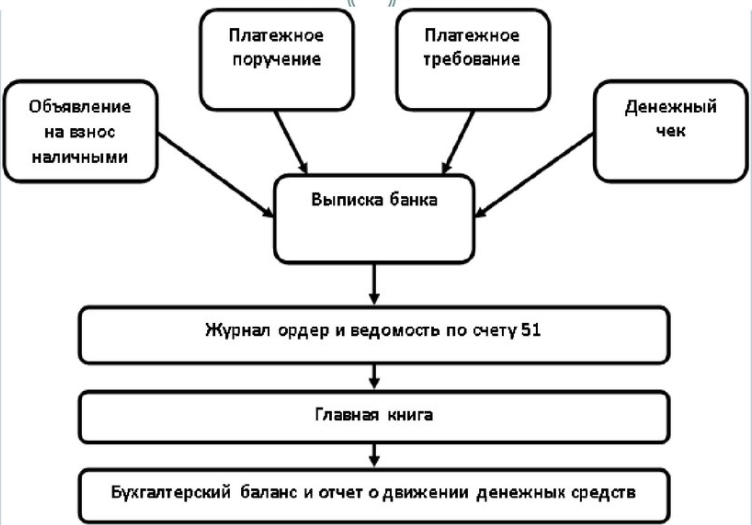 